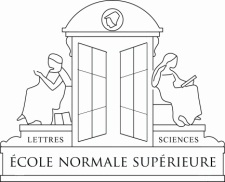 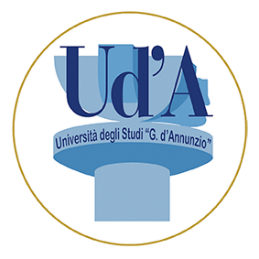 EA 4385-Laboratoire d’Études Romanes  Groupe de recherche            Dipartimento di l’Opéra narrateur 		            Littérature-Musique     Lettere, Arti e Scienze SocialiCamillo Faverzani 	                            	     Béatrice Didier                                  Andrea Gialloretoprojet de recherche/progetto di ricercaÉCRIVAINS MÉLOMANES/SCRITTORI MELOMANIannée universitaire 2023-2024/anno accademico 2023-2024FICHE  D’INSCRIPTION/SCHEDA D’ISCRIZIONENom/Cognome : 					Prénom/Nome : Fonction/Statuto : Université ou autre établissement/Università o altro istituto : Équipe de rattachement/Dipartimento : Adresse/Indirizzo :E-mail : 					Téléphone/Telefono :Titre de votre projet (même provisoire)/Titolo del progetto (anche provvisorio) :Projet (une dizaine de lignes)/Progetto (una decina di righe) :Fiche bio-bibliographique (une dizaine de lignes)/Scheda bio-bibliografica (una decina di righe) :									_______________Déplacement/Trasferta (cocher la réponse correspondant à votre situation/scegliere la risposta adeguata)ne participera qu’à la publication/parteciperà solo alla pubblicazione :prise en charge par un tiers ou résident (Ile-de-France, Abruzzes) /a carico di terzi o residente in regione (Ile-de-France, Abruzzo) :nécessitant d’une prise en charge et d’une réservation /necessita la copertura-spese e la prenotazione :attention !!! si vous souhaitez une prise en charge, sauf avis contraire de notre part, ne réservez pas vous-même votre voyage : nous ne pourrions vous le rembourser ; en revanche, indiquez-nous vos desiderata afin de nous permettre de procéder à l’achat de vos billets (merci de choisir les tarifs les plus intéressants…)attenzione!!! Se desiderate venire spesati, salvo accordi particolari, non prenotate direttamente il biglietto: non potremo rimborsarvelo; invece indicateci le Vs. preferenze in modo da poterci permettere l’acquisto del biglietto (per favore, scegliere le tariffe migliori…)Date de naissance (nécessaire pour la réservation) /Data di nascita (necessaria per la prenotazione) :A envoyer à/Inviare a camillo.faverzani@univ-paris8.fr et/e andrea.gialloreto@unich.it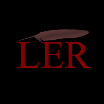 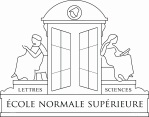 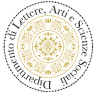 